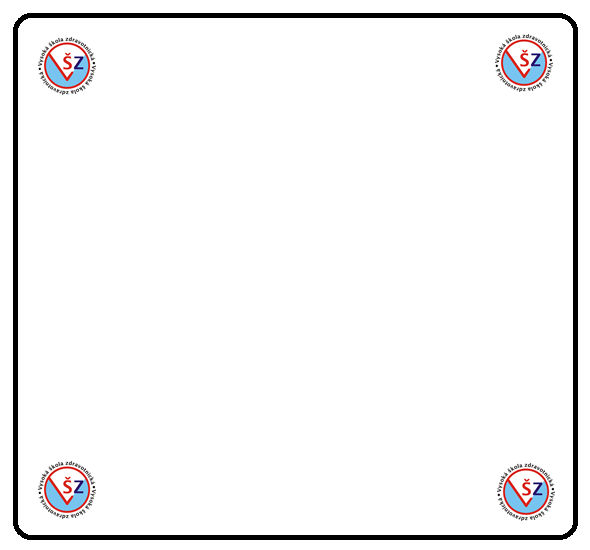                                                                  MAGNESIUMIonty pro parenterální aplikaci, Myorelaxansterapeutické indikace – adjuvantní léčba při křečích a sklonech k nim; tetanus, preeklampsie, eklampsie, tetanie, spazmofilní neuropatieDávkování – individuální; dospělí 1-2 ampulky 10% nebo 20% roztoku pomalu i.v., i.m. nebo výjimečně s.c. (bolestivost); děti 10 mg/kg t.hm. v 10% roztoku nitrosvalověKontraindikace –hypermagnezemie, příznaky předávkování, svalová hypotonie, snížení vigility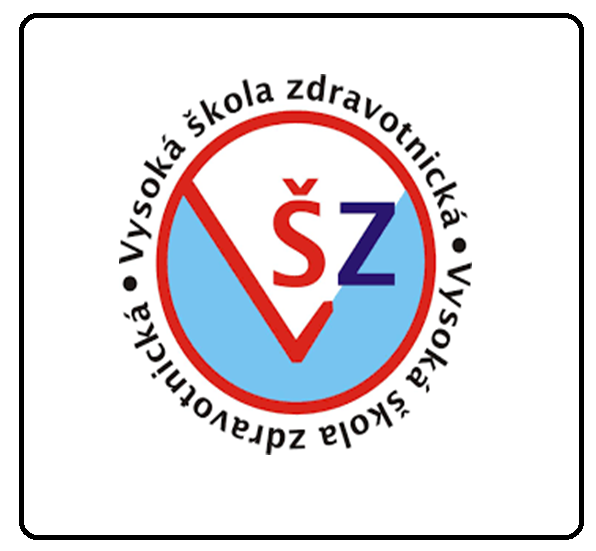 